2021-2022EĞİTİM ÖĞRETİM YILI  HABİBE TAŞ İLKOKULUSOSYAL BİLGİLER  DERSİ 4/F SINIFI 2.DÖNEM 1.YAZILI SORULARIAdı-Soyadı:…………………………………………                                                     Tarih:…../04 /2022Numara:………………                                                                                                   Puan:…………….SORULARA) Aşağıda verilen tümcelerden doğru olanlara (D) ,yanlış olanlara (Y) işaretini koyunuz.( 7 x 2 P =14 P) (…..) Teknolojik ürünler işlerimizi kolaylaştırır. (…..) Mucitler , doğayı gözlemlemeyen ve araştırmayı  sevmeyen kişilerdir. (.….) Bilgisayar , cep telefonu gibi elektrikli araçlar çevreye radyasyon yayarak sağlığımızı olumsuz etkiler. (…..) Ekonomik faaliyetlerin temeli üretime dayanır. (…..) İsteklerimiz karşılanmazsa hayati sorunlar ortaya çıkar. (…..) Yer kabuğunda aniden ortaya çıkan sarsıntılara heyelan denir. (…..) Ülke ekonomisine katkı için üzerinde “Türk Malı” yazan ürünleri tercih etmeliyiz.     B) Aşağıdaki tümcelerde boş bırakılan yerlere yukarıdaki sözcüklerden uygun olanını yazınız.(7x 2 P =14 P)İnsanların ihtiyaç duyduğu malların veya hizmetlerin meydana getirilmesine ………………… denir.…………………  deprem çantasında bulunması gereken eşyalardandır.  Fiziki  haritalarda dağlar ……………………. ile gösterilir.…………………….  atmosferdeki hava olaylarını inceleyen bir bilimdir.Ülkemizin komşularıyla sınırlarını , il ve ilçe sınırlarını  ………………  haritalardan öğreniriz.Aşırı yağışlar ve kar erimeleri sonucunda  ……………   meydana gelir.Ailemizin belli bir süre içinde kazandığı paraya …………………..  denir.Aşağıdaki bilim adamlarını yaptıkları çalışmalarla eşleyiniz. (5 x 2 p = 10 p)Ç) Aşağıda verilenleri ait olduğu gruba yazalım. (10 x 1 p = 10 p)       D) Aşağıdaki tablodaki cümleleri eşleyerek doğru bir şekilde tamamlayınız. (5 x 2p =10 Puan)Aşağıdaki çoktan seçmeli soruların doğrucevaplarını işaretleyiniz. (Her soru 6 puan)1) Kutup yıldızına arkasını dönen bir kişi  yüzü-    nün gösterdiği yöne doğru yürürse hangi yöne     doğru yürümüş olur?   A) doğu      B) kuzey      C) güney     D) batı2)  Aşağıdakilerden hangisi temel ihtiyaçlarımız      arasında gösterilemez?        A) Eğlenme		B) Giyinme        C) Beslenme		D) Barınma     3)       İnsanlar ihtiyaçlarını karşılamak amacıyla                ekonomik faaliyetler yaparlar.                Ekonomik faaliyetlerin temeli üretime                dayanır.                Ekonomik faaliyetler çevre şartlarına göre                 değişiklik göstermez.       Yukarıdaki  ifadelerden  doğru olanlara “D” ,        yanlış olanlara “Y” yazarsak hangi sonuç        ortaya çıkar?        A)              B) 	          C)               D)     4) Aşağıdakilerden hangisi deprem anında  yapıl-          ması gerekenlerden biridir? 				  A)	Balkondan atlamalıyız.B)	Deprem esnasında asansörü kullanmalıyız.C)	Ayakta sakince beklemeliyiz.D)	Balkon ve pencerelerden uzak durmalıyız.5) "Akşam Gökhan tabletiyle oyun oynarken , ba-     bası  televizyon seyretmektedir. Annesi ise cep    telefonundan sosyal medyayı takip etmektedir."   Yukarıda anlatılanlardan çıkarılacak en doğru    sonuç hangisidir? 					             A)Teknolojik ürünlerin aile bağlarını kuvvetlen-       dirir.   B) Teknoloji aile içi iletişimi olumsuz etkilemiştir.   C) Teknoloji  hayatımızı kolaylaştırmıştır.   D) Teknolojinin faydaları saymakla bitmez.6)  Bilinçli bir tüketici aşağıdakilerden hangisini       yapmaz?    A) Garanti belgesini almasa da olur.    B) Üretim ve son kullanım tarihine bakar.      C) Kaliteli ürünleri seçer.    D) Ürünün fiyatına dikkat eder.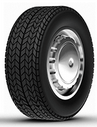 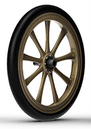   7)   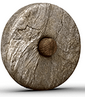 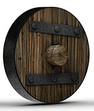               I               II              III                IV      Yukarıdaki resimlerdeki tekerleklerin geçmiş-      ten günümüze değişim sırası aşağıdakilerden      hangisidir?       A) III-I-IV-II           B) III-I-II-IV                      C) I-II-III-IV           D) I-II-IV-IIIşehirler– deprem – siyasi – gelir - düdük -  çığ –  saat - üretimyeşil - gider -  psikoloji– kahverengi – tüketim – meteoroloji - fiziki – sel  1Thomas Edison….Sesin iletimi üzerinde çalışmış ve telefonu icat etmiştir.2Wright Kardeşler ….Telsiz teknolojisini geliştirerek cep telefonuna dönüştürdü.3Aleksander Graham Bell….Kollarına kanat takarak uçma denemesinde bulunmuştur.4Martin Cooper  ….Uzun ömürlü günümüzdeki ampulü icat etmiştir.5Hezarfen  Ahmet Çelebi….İlk motorlu uçağı yapıp uçtular.şelale - göl - park – yol - deniz – havuz - ev – köprü  - dağ - ağaç DOĞAL  UNSURLAR YAPAY  UNSURLAR1.) …………….. 2.) …………… 3.) ………….. 4.) …………………... 5.) ………….……                                         1.) …………….. 2.) …………… 3.) ………….. 4.) …………………... 5.) ………….……                                         1Teknoloji olmasaydıazimli,sabırlı ve meraklı insanlardır.2Binaların sağlam yapılmasıgelir ve giderlerin denk olmasına dikkat etmeliyiz.3Bilinçli tüketici  olarakişlerimizi kısa sürede ve daha kolay bir şekilde yapamazdık.4Bilim adamları deprem için alınacak önlemlerden biridir.5Aile bütçemizi hazırlarken  ihtiyaçlarına öncelik verir.